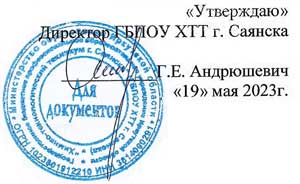 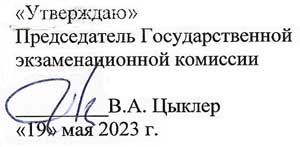 План проведения демонстрационного экзаменаГосударственная итоговая аттестациякомпетенция «Аппаратчик химических технологий» КОД № 1.2 13-14 июня 202314-15 июня		15-16 июня16-17 июня17-19 июня19-20 июня20-21 июня21-22 июня22-23 июня23-24 июня24-26 июняЛист ознакомления студентов с Планом проведения демонстрационного экзамена (ГИА)компетенция «Аппаратчик химических производств»  КОД № 1.2ДеньНачало мероприятияОкончание мероприятияДлительность мероприятияМероприятиеФИО участниковПодготовительный(C-1) 13 июня 2023 г.09:00:0009:20:000:20:00Проверка готовности проведения демонстрационного экзамена, заполнение Акта о готовности/не готовностиСапранкова Д.Старостина А.Шкрабак С.Якутович Е.Окорокова И.Ерохина Я.Богданова А.Лымарь Л.Никитенко С.Железкина Е.Галеева Д.Васильева А.Новикова Е.Ефремов Е.Тимофеева А.Шакалова Д.Подготовительный(C-1) 13 июня 2023 г.09:20:0009:30:000:10:00Распределение обязанностей по проведению экзамена   между членами Экспертной группы, заполнение Протокола о распределенииСапранкова Д.Старостина А.Шкрабак С.Якутович Е.Окорокова И.Ерохина Я.Богданова А.Лымарь Л.Никитенко С.Железкина Е.Галеева Д.Васильева А.Новикова Е.Ефремов Е.Тимофеева А.Шакалова Д.Подготовительный(C-1) 13 июня 2023 г.09:30:000:40:000:10:00Инструктаж Экспертной группы по охране труда и технике безопасности, сбор подписей в Протоколе об ознакомленииСапранкова Д.Старостина А.Шкрабак С.Якутович Е.Окорокова И.Ерохина Я.Богданова А.Лымарь Л.Никитенко С.Железкина Е.Галеева Д.Васильева А.Новикова Е.Ефремов Е.Тимофеева А.Шакалова Д.Подготовительный(C-1) 13 июня 2023 г.09:40:0010:00:000:20:00Регистрация участников демонстрационногоэкзаменаСапранкова Д.Старостина А.Шкрабак С.Якутович Е.Окорокова И.Ерохина Я.Богданова А.Лымарь Л.Никитенко С.Железкина Е.Галеева Д.Васильева А.Новикова Е.Ефремов Е.Тимофеева А.Шакалова Д.Подготовительный(C-1) 13 июня 2023 г.10:00:0010:30:000:30:00Инструктаж участников по охране труда и технике безопасности, сбор подписей в Протоколе об ознакомленииСапранкова Д.Старостина А.Шкрабак С.Якутович Е.Окорокова И.Ерохина Я.Богданова А.Лымарь Л.Никитенко С.Железкина Е.Галеева Д.Васильева А.Новикова Е.Ефремов Е.Тимофеева А.Шакалова Д.Подготовительный(C-1) 13 июня 2023 г.10:30:0012:00:001:30:00Распределение рабочих мест (жеребьевка) и ознакомление участников с рабочими местами, оборудованием, графиком работы, иной документацией и заполнение ПротоколаСапранкова Д.Старостина А.Шкрабак С.Якутович Е.Окорокова И.Ерохина Я.Богданова А.Лымарь Л.Никитенко С.Железкина Е.Галеева Д.Васильева А.Новикова Е.Ефремов Е.Тимофеева А.Шакалова Д.День114 июня 2023 г.08:00:0008:15:000:15:00Брифинг экспертовСапранкова Д.Старостина А.День114 июня 2023 г.08:15:0008:30:000:15:00Ознакомление с заданием и правилами выполнения задания ДЭСапранкова Д.Старостина А.День114 июня 2023 г.08:30:0011:30:003:00:00Выполнение участниками модуля В (3 часа)Сапранкова Д.Старостина А.День114 июня 2023 г.11:30:0012:30:001:00:00ОбедСапранкова Д.Старостина А.День114 июня 2023 г.12:30:0012:45:000:15:00Ознакомление с заданием и правилами выполнения задания ДЭСапранкова Д.Старостина А.День114 июня 2023 г.12:45:0014:45:002:00:00Выполнение участниками модуля С (2 часа)Сапранкова Д.Старостина А.День114 июня 2023 г.14:45:0015:00:000:15:00ПерерывСапранкова Д.Старостина А.День114 июня 2023 г.15:00:0017:00:002:00:00Выполнение участниками модуля А (2 часа)Сапранкова Д.Старостина А.День114 июня 2023 г.17:00:0018:00:001:00:00Работа экспертов, заполнение форм и оценочных ведомостейСапранкова Д.Старостина А.День114 июня 2023 г.18:00:0019:00:001:00:00Подведение итогов, внесение баллов в ЦСО, блокировка, сверка баллов, заполнение итогового протоколаСапранкова Д.Старостина А.ДеньНачало мероприятияОкончание мероприятияДлительность мероприятияМероприятиеФио участниковДень выдачи задания14 июня 2023 г.15:00:0015:10:000:10:00Регистрация участников демонстрационного экзаменаОкорокова И.Ерохина Я.День выдачи задания14 июня 2023 г.15:10:0015:20:000:10:00Инструктаж  участников по охранетруда и технике безопасности, сборподписей в Протоколе об ознакомленииОкорокова И.Ерохина Я.День выдачи задания14 июня 2023 г.15:20:0016:20:001:00:00Распределение  рабочих мест (жеребьевка) и ознакомление участников с рабочими местами, оборудованием, графиком работы, иной документацией и заполнение ПротоколаОкорокова И.Ерохина Я.День 115 июня2023 г.08:00:0008:15:000:15:00Брифинг экспертовОкорокова И.Ерохина Я.День 115 июня2023 г.08:15:0008:30:000:15:00Ознакомление с заданием и правилами выполнения задания демонстрационного экзаменаОкорокова И.Ерохина Я.День 115 июня2023 г.08:30:0011:30:003:00:00Выполнение участниками модуля В (3 часа)Окорокова И.Ерохина Я.День 115 июня2023 г.11:30:0012:30:001:00:00ОбедОкорокова И.Ерохина Я.День 115 июня2023 г.12:30:0012:45:000:15:00Ознакомление с заданием и правилами выполнения задания ДЭОкорокова И.Ерохина Я.День 115 июня2023 г.12:45:0014:45:002:00:00Выполнение участниками модуля С (2 часа)Окорокова И.Ерохина Я.День 115 июня2023 г.14:45:0015:00:000:15:00ПерерывОкорокова И.Ерохина Я.День 115 июня2023 г.15:00:0017:00:002:00:00Выполнение участниками модуля А(2 часа)Окорокова И.Ерохина Я.День 115 июня2023 г.17:00:0018:00:001:00:00Работа экспертов, заполнение форм и оценочных ведомостейОкорокова И.Ерохина Я.День 115 июня2023 г.18:00:0019:00:001:00:00Подведение итогов, внесение баллов в ЦСО, блокировка, сверка баллов, заполнение итогового протоколаОкорокова И.Ерохина Я.ДеньНачало мероприятияОкончание мероприятияДлительность мероприятияМероприятиеФИОучастниковДень выдачи задания15 июня 2023 г.15:00:0015:10:000:10:00Регистрация участников демонстрационного экзаменаБогданова А.Лымарь Л.День выдачи задания15 июня 2023 г.15:10:0015:20:000:10:00Инструктаж  участников по охране труда и технике безопасности, сбор подписей в Протоколе об ознакомленииБогданова А.Лымарь Л.День выдачи задания15 июня 2023 г.15:20:0016:20:001:00:00Распределение  рабочих мест (жеребьевка) и ознакомление участников с рабочими местами, оборудованием, графиком работы, иной документацией и заполнение ПротоколаБогданова А.Лымарь Л.День 115 июня2023 г.08:00:0008:15:000:15:00Брифинг экспертовБогданова А.Лымарь Л.День 115 июня2023 г.08:15:0008:30:000:15:00Ознакомление с заданием и правилами выполнения задания демонстрационного экзаменаБогданова А.Лымарь Л.День 115 июня2023 г.08:30:0011:30:003:00:00Выполнение участниками модуля В (3 часа)Богданова А.Лымарь Л.День 115 июня2023 г.11:30:0012:30:001:00:00ОбедБогданова А.Лымарь Л.День 115 июня2023 г.12:30:0012:45:000:15:00Ознакомление с заданием и правилами выполнения задания ДЭБогданова А.Лымарь Л.День 115 июня2023 г.12:45:0014:45:002:00:00Выполнение участниками модуля С (2 часа)Богданова А.Лымарь Л.День 115 июня2023 г.14:45:0015:00:000:15:00ПерерывБогданова А.Лымарь Л.День 115 июня2023 г.15:00:0017:00:002:00:00Выполнение участниками модуля А(2 часа)Богданова А.Лымарь Л.День 115 июня2023 г.17:00:0018:00:001:00:00Работа экспертов, заполнение форм и оценочных ведомостейБогданова А.Лымарь Л.День 115 июня2023 г.18:00:0019:00:001:00:00Подведение итогов, внесение баллов в ЦСО, блокировка, сверка баллов, заполнение итогового протоколаБогданова А.Лымарь Л.ДеньНачало мероприятияОкончание мероприятияДлительность мероприятияМероприятиеФИОучастниковДень выдачи задания16 июня 2023 г.15:00:0015:10:000:10:00Регистрация участников демонстрационного экзаменаНикитенко С.Железкина Е.День выдачи задания16 июня 2023 г.15:10:0015:20:000:10:00Инструктаж  участников по охране труда и технике безопасности, сбор подписей в Протоколе об ознакомленииНикитенко С.Железкина Е.День выдачи задания16 июня 2023 г.15:20:0016:20:001:00:00Распределение  рабочих мест (жеребьевка) и ознакомление участников с рабочими местами, оборудованием, графиком работы, иной документацией и заполнение ПротоколаНикитенко С.Железкина Е.День 117 июня2023 г.08:00:0008:15:000:15:00Брифинг экспертовНикитенко С.Железкина Е.День 117 июня2023 г.08:15:0008:30:000:15:00Ознакомление с заданием и правилами выполнения задания демонстрационного экзаменаНикитенко С.Железкина Е.День 117 июня2023 г.08:30:0011:30:003:00:00Выполнение участниками модуля В (3 часа)Никитенко С.Железкина Е.День 117 июня2023 г.11:30:0012:30:001:00:00ОбедНикитенко С.Железкина Е.День 117 июня2023 г.12:30:0012:45:000:15:00Ознакомление с заданием и правилами выполнения задания ДЭНикитенко С.Железкина Е.День 117 июня2023 г.12:45:0014:45:002:00:00Выполнение участниками модуля С (2 часа)Никитенко С.Железкина Е.День 117 июня2023 г.14:45:0015:00:000:15:00ПерерывНикитенко С.Железкина Е.День 117 июня2023 г.15:00:0017:00:002:00:00Выполнение участниками модуля А(2 часа)Никитенко С.Железкина Е.День 117 июня2023 г.17:00:0018:00:001:00:00Работа экспертов, заполнение форм и оценочных ведомостейНикитенко С.Железкина Е.День 117 июня2023 г.18:00:0019:00:001:00:00Подведение итогов, внесение баллов в ЦСО, блокировка, сверка баллов, заполнение итогового протоколаНикитенко С.Железкина Е.ДеньНачало мероприятияОкончание мероприятияДлительность мероприятияМероприятиеФИО участниковДень выдачи задания17 июня 2023 г.15:00:0015:10:000:10:00Регистрация участников демонстрационного экзаменаГалеева Д.Васильева А.День выдачи задания17 июня 2023 г.15:10:0015:20:000:10:00Инструктаж  участников по охране труда и технике безопасности, сбор подписей в Протоколе об ознакомленииГалеева Д.Васильева А.День выдачи задания17 июня 2023 г.15:20:0016:20:001:00:00Распределение  рабочих мест (жеребьевка) и ознакомление участников с рабочими местами, оборудованием, графиком работы, иной документацией и заполнение ПротоколаГалеева Д.Васильева А.День 119 июня2023 г.08:00:0008:15:000:15:00Брифинг экспертовГалеева Д.Васильева А.День 119 июня2023 г.08:15:0008:30:000:15:00Ознакомление с заданием и правилами выполнения задания демонстрационного экзаменаГалеева Д.Васильева А.День 119 июня2023 г.08:30:0011:30:003:00:00Выполнение участниками модуля В (3 часа)Галеева Д.Васильева А.День 119 июня2023 г.11:30:0012:30:001:00:00ОбедГалеева Д.Васильева А.День 119 июня2023 г.12:30:0012:45:000:15:00Ознакомление с заданием и правилами выполнения задания ДЭГалеева Д.Васильева А.День 119 июня2023 г.12:45:0014:45:002:00:00Выполнение участниками модуля С (2 часа)Галеева Д.Васильева А.День 119 июня2023 г.14:45:0015:00:000:15:00ПерерывГалеева Д.Васильева А.День 119 июня2023 г.15:00:0017:00:002:00:00Выполнение участниками модуля А(2 часа)Галеева Д.Васильева А.День 119 июня2023 г.17:00:0018:00:001:00:00Работа экспертов, заполнение форм и оценочных ведомостейГалеева Д.Васильева А.День 119 июня2023 г.18:00:0019:00:001:00:00Подведение итогов, внесение баллов в ЦСО, блокировка, сверка баллов, заполнение итогового протоколаГалеева Д.Васильева А.ДеньНачало мероприятияОкончание мероприятияДлительность мероприятияМероприятиеФИО участниковДень выдачи задания19 июня 2023 г.15:00:0015:10:000:10:00Регистрация участников демонстрационного экзаменаНовикова Е.Ефремов Е.День выдачи задания19 июня 2023 г.15:10:0015:20:000:10:00Инструктаж  участников по охране труда и технике безопасности, сбор подписей в Протоколе об ознакомленииНовикова Е.Ефремов Е.День выдачи задания19 июня 2023 г.15:20:0016:20:001:00:00Распределение  рабочих мест (жеребьевка) и ознакомление участников с рабочими местами, оборудованием, графиком работы, иной документацией и заполнение ПротоколаНовикова Е.Ефремов Е.День 120 июня2023 г.08:00:0008:15:000:15:00Брифинг экспертовНовикова Е.Ефремов Е.День 120 июня2023 г.08:15:0008:30:000:15:00Ознакомление с заданием и правилами выполнения задания демонстрационного экзаменаНовикова Е.Ефремов Е.День 120 июня2023 г.08:30:0011:30:003:00:00Выполнение участниками модуля В (3 часа)Новикова Е.Ефремов Е.День 120 июня2023 г.11:30:0012:30:001:00:00ОбедНовикова Е.Ефремов Е.День 120 июня2023 г.12:30:0012:45:000:15:00Ознакомление с заданием и правилами выполнения задания ДЭНовикова Е.Ефремов Е.День 120 июня2023 г.12:45:0014:45:002:00:00Выполнение участниками модуля С (2 часа)Новикова Е.Ефремов Е.День 120 июня2023 г.14:45:0015:00:000:15:00ПерерывНовикова Е.Ефремов Е.День 120 июня2023 г.15:00:0017:00:002:00:00Выполнение участниками модуля А(2 часа)Новикова Е.Ефремов Е.День 120 июня2023 г.17:00:0018:00:001:00:00Работа экспертов, заполнение форм и оценочных ведомостейНовикова Е.Ефремов Е.День 120 июня2023 г.18:00:0019:00:001:00:00Подведение итогов, внесение баллов в ЦСО, блокировка, сверка баллов, заполнение итогового протоколаНовикова Е.Ефремов Е.ДеньНачало мероприятияОкончание мероприятияДлительность мероприятияМероприятиеФИОучастниковДень выдачи задания20 июня 2023 г.15:00:0015:10:000:10:00Регистрация участников демонстрационного экзаменаТимофеева А.Шакалова ДДень выдачи задания20 июня 2023 г.15:10:0015:20:000:10:00Инструктаж  участников по охране труда и технике безопасности, сбор подписей в Протоколе об ознакомленииТимофеева А.Шакалова ДДень выдачи задания20 июня 2023 г.15:20:0016:20:001:00:00Распределение  рабочих мест (жеребьевка) и ознакомление участников с рабочими местами, оборудованием, графиком работы, иной документацией и заполнение ПротоколаТимофеева А.Шакалова ДДень 121 июня2023 г.08:00:0008:15:000:15:00Брифинг экспертовТимофеева А.Шакалова ДДень 121 июня2023 г.08:15:0008:30:000:15:00Ознакомление с заданием и правилами выполнения задания демонстрационного экзаменаТимофеева А.Шакалова ДДень 121 июня2023 г.08:30:0011:30:003:00:00Выполнение участниками модуля В (3 часа)Тимофеева А.Шакалова ДДень 121 июня2023 г.11:30:0012:30:001:00:00ОбедТимофеева А.Шакалова ДДень 121 июня2023 г.12:30:0012:45:000:15:00Ознакомление с заданием и правилами выполнения задания ДЭТимофеева А.Шакалова ДДень 121 июня2023 г.12:45:0014:45:002:00:00Выполнение участниками модуля С (2 часа)Тимофеева А.Шакалова ДДень 121 июня2023 г.14:45:0015:00:000:15:00ПерерывТимофеева А.Шакалова ДДень 121 июня2023 г.15:00:0017:00:002:00:00Выполнение участниками модуля А(2 часа)Тимофеева А.Шакалова ДДень 121 июня2023 г.17:00:0018:00:001:00:00Работа экспертов, заполнение форм и оценочных ведомостейТимофеева А.Шакалова ДДень 121 июня2023 г.18:00:0019:00:001:00:00Подведение итогов, внесение баллов в ЦСО, блокировка, сверка баллов, заполнение итогового протоколаТимофеева А.Шакалова ДДеньНачало мероприятияОкончание мероприятияДлительность мероприятияМероприятиеФИО участниковДень выдачи задания21 июня 2023 г.15:00:0015:10:000:10:00Регистрация участников демонстрационного экзаменаШкрабак СЯкутович ЕДень выдачи задания21 июня 2023 г.15:10:0015:20:000:10:00Инструктаж  участников по охране труда и технике безопасности, сбор подписей в Протоколе об ознакомленииШкрабак СЯкутович ЕДень выдачи задания21 июня 2023 г.15:20:0016:20:001:00:00Распределение  рабочих мест (жеребьевка) и ознакомление участников с рабочими местами, оборудованием, графиком работы, иной документацией и заполнение ПротоколаШкрабак СЯкутович ЕДень 122 июня2023 г.08:00:0008:15:000:15:00Брифинг экспертовШкрабак СЯкутович ЕДень 122 июня2023 г.08:15:0008:30:000:15:00Ознакомление с заданием и правилами выполнения задания демонстрационного экзаменаШкрабак СЯкутович ЕДень 122 июня2023 г.08:30:0011:30:003:00:00Выполнение участниками модуля В (3 часа)Шкрабак СЯкутович ЕДень 122 июня2023 г.11:30:0012:30:001:00:00ОбедШкрабак СЯкутович ЕДень 122 июня2023 г.12:30:0012:45:000:15:00Ознакомление с заданием и правилами выполнения задания ДЭШкрабак СЯкутович ЕДень 122 июня2023 г.12:45:0014:45:002:00:00Выполнение участниками модуля С (2 часа)Шкрабак СЯкутович ЕДень 122 июня2023 г.14:45:0015:00:000:15:00ПерерывШкрабак СЯкутович ЕДень 122 июня2023 г.15:00:0017:00:002:00:00Выполнение участниками модуля А(2 часа)Шкрабак СЯкутович ЕДень 122 июня2023 г.17:00:0018:00:001:00:00Работа экспертов, заполнение форм и оценочных ведомостейШкрабак СЯкутович ЕДень 122 июня2023 г.18:00:0019:00:001:00:00Подведение итогов, внесение баллов в ЦСО, блокировка, сверка баллов, заполнение итогового протоколаШкрабак СЯкутович ЕДеньНачало мероприятияОкончание мероприятияДлительность мероприятияМероприятиеФИО участниковПодготовительный(C-1) 22 июня 2023 г.15:00:0015:10:000:10:00Регистрация участников демонстрационного экзаменаПинчук И.Чулков А.Подлипская О.Попов А.Васильков А.Садовина А.Подготовительный(C-1) 22 июня 2023 г.15:10:0015:20:000:10:00Инструктаж  участников по охране труда и технике безопасности, сбор подписей в Протоколе об ознакомленииПинчук И.Чулков А.Подлипская О.Попов А.Васильков А.Садовина А.Подготовительный(C-1) 22 июня 2023 г.15:20:0016:20:001:00:00Распределение  рабочих мест (жеребьевка) и ознакомление участников с рабочими местами, оборудованием, графиком работы, иной документацией и заполнение ПротоколаПинчук И.Чулков А.Подлипская О.Попов А.Васильков А.Садовина А.День 123 июня2023 г.08:00:0008:15:000:15:00Брифинг экспертовПинчук И.Чулков А.День 123 июня2023 г.08:15:0008:30:000:15:00Ознакомление с заданием и правилами выполнения задания демонстрационного экзаменаПинчук И.Чулков А.День 123 июня2023 г.08:30:0011:30:003:00:00Выполнение участниками модуля В (3 часа)Пинчук И.Чулков А.День 123 июня2023 г.11:30:0012:30:001:00:00ОбедПинчук И.Чулков А.День 123 июня2023 г.12:30:0012:45:000:15:00Ознакомление с заданием и правилами выполнения задания ДЭПинчук И.Чулков А.День 123 июня2023 г.12:45:0014:45:002:00:00Выполнение участниками модуля С (2 часа)Пинчук И.Чулков А.День 123 июня2023 г.14:45:0015:00:000:15:00ПерерывПинчук И.Чулков А.День 123 июня2023 г.15:00:0017:00:002:00:00Выполнение участниками модуля А(2 часа)Пинчук И.Чулков А.День 123 июня2023 г.17:00:0018:00:001:00:00Работа экспертов, заполнение форм и оценочных ведомостейПинчук И.Чулков А.День 123 июня2023 г.18:00:0019:00:001:00:00Подведение итогов, внесение баллов в ЦСО, блокировка, сверка баллов, заполнение итогового протоколаПинчук И.Чулков А.ДеньНачало мероприятияОкончание мероприятияДлительность мероприятияМероприятиеФИО участниковДень выдачи задания23 июня 2023 г.15:00:0015:10:000:10:00Регистрация участников демонстрационного экзаменаПодлипская О.Попов А.День выдачи задания23 июня 2023 г.15:10:0015:20:000:10:00Инструктаж  участников по охране труда и технике безопасности, сбор подписей в Протоколе об ознакомленииПодлипская О.Попов А.День выдачи задания23 июня 2023 г.15:20:0016:20:001:00:00Распределение  рабочих мест (жеребьевка) и ознакомление участников с рабочими местами, оборудованием, графиком работы, иной документацией и заполнение ПротоколаПодлипская О.Попов А.День 124 июня2023 г.08:00:0008:15:000:15:00Брифинг экспертовПодлипская О.Попов А.День 124 июня2023 г.08:15:0008:30:000:15:00Ознакомление с заданием и правилами выполнения задания демонстрационного экзаменаПодлипская О.Попов А.День 124 июня2023 г.08:30:0011:30:003:00:00Выполнение участниками модуля В (3 часа)Подлипская О.Попов А.День 124 июня2023 г.11:30:0012:30:001:00:00ОбедПодлипская О.Попов А.День 124 июня2023 г.12:30:0012:45:000:15:00Ознакомление с заданием и правилами выполнения задания ДЭПодлипская О.Попов А.День 124 июня2023 г.12:45:0014:45:002:00:00Выполнение участниками модуля С (2 часа)Подлипская О.Попов А.День 124 июня2023 г.14:45:0015:00:000:15:00ПерерывПодлипская О.Попов А.День 124 июня2023 г.15:00:0017:00:002:00:00Выполнение участниками модуля А(2 часа)Подлипская О.Попов А.День 124 июня2023 г.17:00:0018:00:001:00:00Работа экспертов, заполнение форм и оценочных ведомостейПодлипская О.Попов А.День 124 июня2023 г.18:00:0019:00:001:00:00Подведение итогов, внесение баллов в ЦСО, блокировка, сверка баллов, заполнение итогового протоколаПодлипская О.Попов А.ДеньНачало мероприятияОкончание мероприятияДлительность мероприятияМероприятиеФИОучастниковДень выдачи задания24 июня 2023 г.15:00:0015:10:000:10:00Регистрация участников демонстрационного экзаменаВасильков А.Садовина А.День выдачи задания24 июня 2023 г.15:10:0015:20:000:10:00Инструктаж  участников по охране труда и технике безопасности, сбор подписей в Протоколе об ознакомленииВасильков А.Садовина А.День выдачи задания24 июня 2023 г.15:20:0016:20:001:00:00Распределение  рабочих мест (жеребьевка) и ознакомление участников с рабочими местами, оборудованием, графиком работы, иной документацией и заполнение ПротоколаВасильков А.Садовина А.День 126 июня2023 г.08:00:0008:15:000:15:00Брифинг экспертовВасильков А.Садовина А.День 126 июня2023 г.08:15:0008:30:000:15:00Ознакомление с заданием и правилами выполнения задания демонстрационного экзаменаВасильков А.Садовина А.День 126 июня2023 г.08:30:0011:30:003:00:00Выполнение участниками модуля В (3 часа)Васильков А.Садовина А.День 126 июня2023 г.11:30:0012:30:001:00:00ОбедВасильков А.Садовина А.День 126 июня2023 г.12:30:0012:45:000:15:00Ознакомление с заданием и правилами выполнения задания ДЭВасильков А.Садовина А.День 126 июня2023 г.12:45:0014:45:002:00:00Выполнение участниками модуля С (2 часа)Васильков А.Садовина А.День 126 июня2023 г.14:45:0015:00:000:15:00ПерерывВасильков А.Садовина А.День 126 июня2023 г.15:00:0017:00:002:00:00Выполнение участниками модуля А(2 часа)Васильков А.Садовина А.День 126 июня2023 г.17:00:0018:00:001:00:00Работа экспертов, заполнение форм и оценочных ведомостейВасильков А.Садовина А.День 126 июня2023 г.18:00:0019:00:001:00:00Подведение итогов, внесение баллов в ЦСО, блокировка, сверка баллов, заполнение итогового протоколаВасильков А.Садовина А.№ФИООзнакомлен за 5 дней до ДЭПовторно ознакомлен в С-11Васильева А.2Старостина А.3Богданова А.4Лымарь Л.5Окорокова И.6Ерохина Я.7Никитенко С. 8Железкина Е.9Галеева Д..10Сапранкова Д11Новикова Е.12Ефремов Е.13Тимофеева А.14Шакалова Д15Шкрабак С16Якутович Е17Пинчук И.18Чулков А.19Подлипская О.20Попов А.21Васильков А.22Садовина А.